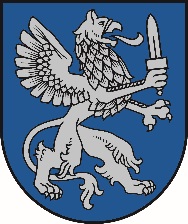 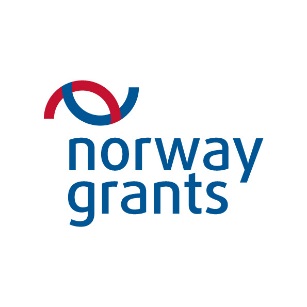 PIETEIKUMA ANKETANorvēģijas finanšu instrumenta līdzfinansētās programmas „Kapacitātes stiprināšana un institucionālā sadarbība starp Latvijas un Norvēģijas valsts institūcijām, vietējām un reģionālām iestādēm” projekts „Reģionālās politikas aktivitāšu īstenošana Latvijā un reģionālās attīstības pasākumu izstrāde”Pašvaldību un uzņēmējus pārstāvošo nevalstisko organizāciju vizīte uz Norvēģiju.2015. gada 5.oktobris-7.oktobrisVizītes dalībnieka vārds, uzvārds  _______________________________Vizītes dalībnieka kontakti (telefona numurs, e-pasts) ________________________________Pašvaldība/ uzņēmējus pārstāvošā nevalstiskā organizācija, kas deleģē  pārstāvi braucienam__________________________________________________________________________Deleģējošās iestādes kontaktpersonas vārds, uzvārds un kontakti _____________________Uzņēmējdarbības joma, kuru intereses pārstāv nevalstiskās organizācijas biedri (aizpilda, ja piesaka nevalstiska organizācija) __________________________________________________________________________Kā un kādā veidā varat sniegt ieguldījumu  vietējās produkcijas popularizēšanā un  jauna noieta tirgus radīšanā _________________________________________________________________________________________________________________________________________________________________________________________________________________________________